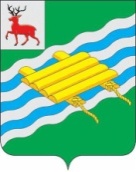 АДМИНИСТРАЦИЯПЕРЕВОЗСКОГО МУНИЦИПАЛЬНОГО РАЙОНАНИЖЕГОРОДСКОЙ ОБЛАСТИП О С Т А Н О В Л Е Н И Е15 июля 2013 года                                                                                   № 820- п      О порядке оповещения и информирования населения Перевозского муниципального района Нижегородской области об  угрозе возникновения или возникновении чрезвычайных ситуаций на территории Перевозского муниципального района Нижегородской области      В целях реализации Федерального закона от 21 декабря 1994 года № 68-ФЗ «О защите населения и территорий от чрезвычайных ситуаций природного и техногенного характера», Указа Президента Российской Федерации от 13 ноября 2012 года № 1522 «О создании комплексной системы экстренного оповещения населения об угрозе возникновения или о возникновении	чрезвычайных ситуаций», Положения о единой государственной	системе предупреждения и ликвидации чрезвычайных  ситуаций, утверждённого постановлением Правительства Российской Федерации от 30 декабря 2003 года № 794, Закона Нижегородской области от 4 января 1996	года № 17-З «О защите	населения	и территорий Нижегородской	области от чрезвычайных ситуаций природного и техногенного характера», Положения о системах оповещения населения, утверждённого приказом Министерства Российской Федерации по делам гражданской обороны, чрезвычайным ситуациям и ликвидации последствий стихийных бедствий, Министерства информационных технологий и связи Российской Федерации, Министерства культуры и массовых коммуникаций Российской Федерации от 25 июля 2006 года № 422/90/376, постановления Правительства Нижегородской области от 27 июня 2013 года № 421 «О порядке оповещения и информирования населения Нижегородской области об угрозе возникновения или о возникновении чрезвычайной ситуации на территории Нижегородской области»,  в целях обеспечения своевременного оповещения населения Перевозского муниципального района об угрозе возникновения или о возникновении чрезвычайных ситуаций, а также руководствуясь частью 3 статьи 34 Федерального закона от 6 октября 2003 года № 131-ФЗ «Об общих принципах организации местного самоуправления в Российской Федерации», статьей 44, частью 6 статьи 57 Устава Перевозского муниципального района Нижегородской области, принятого решением Земского собрания Перевозского муниципального района Нижегородской области от 1 марта 2013 года №29 «О принятии Устава Перевозского муниципального района Нижегородской области в новой редакции» (Устав зарегистрирован Главным управлением Министерства юстиции Российской Федерации по Нижегородской области 10 апреля 2013 года, Государственный регистрационный №RU525330002013001)п о с т а н о в л я ю:1 Утвердить прилагаемое Положение о порядке оповещения и информирования  населения Нижегородской области об угрозе возникновения или о возникновении чрезвычайных ситуаций на территории Перевозского муниципального района Нижегородской области.2 Рекомендовать главам администраций города Перевоз и сельских поселений, Перевозского муниципального района 2.1 Обеспечить поддержание системы оповещения в состоянии постоянной готовности к использованию по предназначению и обеспечивать её развитие в части, касающейся расширения зон охвата, за счёт вновь подключаемых оконечных устройств;2.2 Содействовать Главному управлению МЧС	России по Нижегородской области в предоставлении участков для установки специализированных технических средств оповещения и информирования населения в местах массового пребывания людей, а также в предоставлении имеющихся технических устройств для распространения продукции средств массовой информации, выделении эфирного времени в целях своевременного оповещения и информирования населения о чрезвычайных ситуациях в соответствии с действующим законодательством Российской Федерации;2.3 Создавать и поддерживать в готовности к использованию запасы мобильных (перевозимых и переносных) технических средств оповещения населения;3 Заведующему сектором гражданской обороны и мобилизационной подготовки администрации Перевозского муниципального района обеспечить организацию обучения населения и органов управления действиям по сигналам оповещения;4 Рекомендовать директору Перевозского районного узла связи Нижегородского филиала «Ростелеком» Веренцову О. А:4.1 Обеспечивать техническую готовность аппаратуры оповещения, средств связи, каналов связи, используемых в системах оповещения;4.2 Обеспечивать готовность технических средств связи к передаче сигналов оповещения и речевой информации;4.3 Проводить эксплуатационно-техническое обслуживание технических средств оповещения в соответствии с законодательством Российской Федерации.5. Постановление администрации Перевозского муниципального района от 30 июля 2012 года № 752 п «Об организации оповещения и информирования населения Перевозского муниципального района  Нижегородской области об угрозе и возникновении чрезвычайных ситуаций в мирное и военное время» отменить.6. Управлению делами администрации Перевозского муниципального района (Трунина Н. М.) обеспечить опубликование настоящего постановления в периодическом печатном издании газете Перевозского района «Новый путь» на официальном сайте администрации Перевозского муниципального района в информационно-телекоммуникационной сети «Интернет» по адресу: http://www.perevozadm.ru/.7. Контроль за исполнением настоящего постановления возложить на заместителя главы администрации А. М. Семенова.8. Настоящее постановление вступает в силу со дня его подписания и в течение десяти дней со дня подписания подлежит официальному опубликованию.Глава администрации                                                                                      Ю. В. ОшаринУтвержденоПостановлением администрацииПеревозского муниципального районаНижегородской областиот 15 » июля 2013 года № 820- пПОЛОЖЕНИЕ о порядке оповещения и информирования населения Перевозского муниципального района Нижегородской области об угрозе возникновения или о возникновении чрезвычайных ситуаций на территории Перевозского муниципального района Нижегородской области (далее - Положение)Общие положения Настоящее Положение определяет задачи и порядок организации оповещения и информирования населения Перевозского муниципального района Нижегородской области (далее - Перевозского района) и органов, осуществляющих управление силами территориальной подсистемы единой системы предупреждения и ликвидации чрезвычайных ситуаций (далее - территориальная подсистема РСЧС), об угрозе возникновения и (или) о возникновении чрезвычайных ситуаций природного и техногенного характера. Системы оповещения на территории Перевозского района создаются на региональном, местном и локальном уровнях (в районе размещения потенциально опасных объектов (при их наличии).Системы оповещения всех уровней должны технически и программно сопрягаться.Основной задачей системы оповещения Перевозского района является обеспечение доведения информации и сигналов оповещения до:- Руководящего состава гражданской обороны и районного звена территориальной подсистемы РСЧС;- Специально подготовленных сил и средств, предназначенных и выделяемых (привлекаемых) для предупреждения и ликвидации чрезвычайных ситуаций, сил и средств гражданской обороны на территории Перевозского района;- Населения, проживающего на территории Перевозского района.2. Порядок задействования системы оповещения Перевозского районаСистема оповещения Перевозского района может быть задействована:- Главой администрации Перевозского района с немедленным информированием ФКУ ЦУКС;- Старшим оперативным дежурным ФКУ ЦУКС с разрешения начальника Главного управления МЧС России по Нижегородской области или лица, его замещающего, при угрозе чрезвычайной ситуации межмуниципального (территориального) уровня;Локальная система оповещения (при ее наличии) может быть задействована:- Руководителем потенциально опасного объекта или руководителем организации, эксплуатирующей потенциально опасный объект, с немедленным информированием единой дежурно – диспетчерской службой Перевозского района (далее – ЕДДС) и ФКУ ЦУКС;- Старшим оперативным дежурным ФКУ ЦУКС с разрешения начальника Главного управления МЧС России по Нижегородской области или лица, его замещающего, при угрозе чрезвычайной ситуации в зоне действия локальной системы оповещения.Непосредственные действия (работы) по задействованию системы оповещения Перевозского района осуществляются ЕДДС Перевозского района, дежурной службой районного узла связи, дежурно диспетчерскими службами 01 и 02.Использование радиотрансляционных сетей и радиовещательных станций осуществляется в соответствии с постановлением Правительства Нижегородской области от 8 мая 2013 года № 287 «О порядке использования действующих радиовещательных и телевизионных станций для оповещения и информирования населения».3.	Силы и средства, привлекаемые для оповещения и информирования руководящего состава и населения Перевозского муниципального района:- Единая дежурно-диспетчерская служба администрации Перевозского муниципального района;- Дежурная часть МО МВД России «Перевозский»;- Дежурные (дежурно-диспетчерские) службы организаций;- Автоматизированная система централизованного оповещения (АСЦО) Нижегородской области (при её наличии);- Автоматические телефонные станции (АТС) оператора районного узла связи Перевозского РУС Нижегородского филиала ОАО «Ростелеком», ведомственные АТС;- Ведомственные системы оповещения;- Устройства местной громкоговорящей связи;- Ведомственные радиоузлы (при их наличии);- Автомобили МО МВД России «Перевозский», оснащённые громкоговорящими установками (далее - ГГУ);- Электромегафоны;- Посыльные (пешие и на транспорте).4.	Организация оповещения руководящего состава, работников организаций и населения на территории Перевозского района:4.1.	Руководящий состав администрации Перевозского муниципального района (глава администрации Перевозского муниципального района, председатель комиссии по предупреждению чрезвычайных ситуаций и обеспечению пожарной безопасности Перевозского муниципального района (КЧС и ОПБ), заместитель председателя КЧС и ОПБ):а)	о чрезвычайных ситуациях в мирное время - через дежурного диспетчера ЕДДС с использованием телефонной связи, посыльных;б)	о сигналах гражданской обороны - через дежурного диспетчера ЕДДС с использованием телефонной сети, посыльных.4.2.	Рабочие и служащие организаций, личный состав нештатных аварийно- спасательных формирований - через руководителей организаций с использованием районной и ведомственных телефонных сетей, локальных систем оповещения, устройств местной громкоговорящей связи, посыльных.4.3.	Население, проживающее на территории Перевозского района:а)	через работников администраций городского и сельских поселений с использованием автомобилей МО МВД России «Перевозский» с громкоговорящими установками,б)	через посыльных (пеших или на транспорте).При необходимости оповещение осуществляется с привлечением дежурно-диспетчерских служб организаций.При этом могут использоваться:а)	локальные системы оповещения (при их наличии);б)	АТС;в)	посыльные.4.4. Для оповещения населения установлен единый сигнал: "Внимание всем!".     Для привлечения внимания населения перед передачей речевой информации проводится включение имеющихся электросирен, СГУ автомобилей, сирен электромегафонов и других сигнальных средств, что означает подачу сигнала "Внимание всем!".По этому сигналу население, рабочие и служащие объектов производственной и социальной сферы обязаны включить абонентские устройства проводного вещания, радио- и телевизионные приемники или выйти на улицу (в случае, если речевое сообщение передаётся с помощью СГУ автомобилей) для прослушивания экстренных сообщений.Стандартные речевые сообщения готовятся заблаговременно и хранятся на магнитных и иных носителях информации.5.	Сроки готовности технических средств и организационных сил к выполнению задач оповещения и информирования населения на территории Перевозского муниципального района:5.1.	Радиотрансляционные узлы (при их наличии), в рабочее время - не более 10 минут, в нерабочее время - не более 2 часов;5.2.	Автомобили, оборудованные СГУ: дежурные - не более 20 минут, сил наращивания - не более 1 часа;6.	Поддержание в постоянной готовности к применению системы оповещения и информирования населения6.1 Поддержание в постоянной готовности к применению системы оповещения и информирования населения достигается организацией технической исправностью и постоянной готовностью сил и средств к оповещению и информированию населения.6.2	Ответственность за поддержание сил и технических средств оповещения и информирования в постоянной готовности к применению, организацию своевременного технического обслуживания и ремонта несут руководители организаций, в ведении которых находятся эти силы и средства, независимо от форм собственности и ведомственной принадлежности.6.3.	Проверки технического состояния и готовности к применению сил и средств системы оповещения населения на территории Перевозского района проводятся в соответствии с планами и подразделяются на:-	годовые (комплексные);-	ежемесячные;6.4.	Годовая проверка оповещения населения  проводится в соответствии с планом основных мероприятий по вопросам гражданской обороны, предупреждения и ликвидации чрезвычайных ситуаций Перевозского района. Проверке подлежат все имеющиеся силы и средства оповещения и информирования населения.О предстоящих проверках системы оповещения и информирования населения администрация Перевозского района через средства массовой информации информирует население не менее чем за неделю до их проведения.6.5.  Ежемесячные объектовые проверки элементов системы оповещения проводятся в соответствии с планами, утвержденными руководителями организаций.7.	Обеспечение организации оповещения населения о чрезвычайных ситуациях в мирное и военное время:7.1. Сектор гражданской обороны и мобилизационной подготовки администрации Перевозского муниципального района, руководители организаций и учреждений:а)	разрабатывают планы оповещения, инструкции дежурной (дежурно- диспетчерской) службе по организации оповещения и информирования населения на территории района, сотрудников (работников) организаций учреждений;б)	организуют подготовку руководящего состава администрации района и населения, сотрудников (работников) организаций и учреждений к действиям по сигналам оповещения в мирное и военное время;в)	планируют мероприятия по совершенствованию системы оповещения и информирования руководящего состава и населения, сотрудников (работников) организаций и учреждений;г)	организуют приобретение, своевременный ремонт, техническое обслуживание и модернизацию технических средств оповещения и информирования населения;д)	ежеквартально уточняют списки телефонов руководящего состава администрации Перевозского муниципального района, организаций и учреждений;е)	анализируют состояние готовности системы оповещения и информирования, принимают конкретные меры по устранению недостатков;ж)	согласовывают вопросы использования местных радиотрансляционных узлов (при их наличии), в интересах подготовки к действиям по сигналам гражданской обороны, оповещению и информированию населения на территории Перевозского района, сотрудников (работников) организаций и учреждений в чрезвычайных ситуациях в мирное и военное время.7.2.	  Руководители организаций, имеющих потенциально опасные объекты (при их наличии на территории Перевозского района):а)	осуществляют проектирование и строительство локальных систем оповещения на действующих потенциально опасных объектах.б)	обеспечивают непосредственную организацию оповещения и информирования работников (сотрудников) подчиненных структур и выделяют необходимое количество сил и средств для оповещения населения.в)	разрабатывают инструкции для личного состава дежурных служб по организации оповещения и информирования населения, организуют подготовку дежурного персонала, работников (сотрудников) к действиям по сигналам оповещения и информирования населения в соответствии с планами оповещения.г)	проводят мероприятия по обеспечению функционирования локальных систем оповещения, подвижных средств, оборудованных ГГУ, и т.д.д)	в соответствии с установленным порядком, представляют донесения в администрацию Перевозского муниципального района о состоянии локальных систем оповещения.8. Финансирование мероприятий по поддержанию в готовности и совершенствованию системы оповещения и информирования населения:8.1.	На территории Перевозского района – производится за счет средств соответствующих статей бюджета.8.2.	В организациях - за счет собственных средств.______________________________________Заведующий сектором гражданской обороны и мобилизационной подготовки администрации Перевозского муниципального района Нижегородской области ______________________ (С. А. Куванов)                                                                              15 июля 2013 года.Приложениек Положению о порядке оповещения и информирования населения Перевозского муниципального района Нижегородской области об угрозе возникновения или о возникновении чрезвычайных ситуаций на территории Перевозского муниципального района Нижегородской областиСписок
руководящих работников, включенных в стойку циркулярного вызова (СЦВ) районного узла связи Перевозского муниципального района№ п/пФамилия, имя, отчествоДомашний телефон1.Начальник отдела военного комиссариата Нижегородской области по Перевозскому и Вадскому районам Анурин В.Н.5-19-702.начальник межмуниципального отдела внутренних дел министерства внутренних дел Российской Федерации «Перевозский» Денисов В. Н.5-26-873.начальник финансового управления администрации Перевозского муниципального района Филиппова Н. В.5-31-724.директор общества с ограниченной ответственностью «Ресурс» Мынов С. А.5-24-915.Начальник единой дежурно-диспетчерской службы администрации Перевозского муниципального района Щелыванова Е.С.5-21-436.Директор Государственного бюджетного образовательного учреждения среднего профессионального образования «Перевозский строительный колледж»  Шершнев А. Т. 5-31-517.Дежурный диспетчер подразделения «Перевозский район электросетей» межрайонной сетевой компании «Центра и Приволжья» филиала «Нижновэнерго» производственного отделения «Арзамасские электрические сети»5-25-678.Прокуратура Перевозского района5-17-589.Руководитель государственного казенного учреждения «Центр занятости населения Перевозского района» Панина Н.К.5-26-1210.Приемная главы администрации Перевозского муниципального района5-11-9011.Помощник прокурора Перевозского района Авдонькина Е.Н.5-24-5312.Заместитель главы администрации Перевозского муниципального района Семенов А.М.5-18-3713.Председатель Земского собрания Перевозского муниципального района (приемная)5-25-2014.Начальник отдела строительства и архитектуры администрации Перевозского муниципального района Решетов П.В.5-11-7715.Глава администрации города Перевоз Миридонов С. В. 5-12-9216.Председатель правления Перевозского РАЙПО Гаранина М.Н.5-38-6817.Директор Перевозского районного узла связи Нижегородского филиала «Ростелеком»5-22-1518Председатель Перевозского районного суда Поляков А.Е.5-32-0719Начальник Перевозского филиала №3 ОПО «Нижегородоблгаз» Новиков Д.А.5-26-1320Глава администрации Перевозского муниципального района (прямой)5-16-2621Начальник отдела экономического планирования и инвестиционной политики администрации Перевозского муниципального района Анисимова О. К. 5-26-0222Дежурный отдела военного комиссариата Нижегородской области по Перевозскому и Вадскому районам 5-23-6723Заместитель главы администрации Перевозского муниципального района Дудин В.В.5-22-0524Оперативный дежурный межмуниципального отдела внутренних дел «Перевозский»5-29-2925Начальник государственного учреждения Нижегородской области «Госветуправление» Перевозского района Николаева Л. Е.5-28-9226Заведующий сектором гражданской обороны и мобилизационной подготовки администрации Перевозского муниципального района Куванов С.А.5-26-5527Заместитель главы администрации Перевозского муниципального района, председатель КЧС и ОПБ.5-11-8828Директор Перевозского районного узла связи Нижегородского филиала «Ростелеком» Веренцов О.А.5-39-9329Главный врач государственного бюджетного учреждения Нижегородской области «Перевозская ЦРБ» Михеева В.А5-39-6630Руководитель государственного казенного учреждения «Управление социальной защиты населения Перевозского района» Сироткина Н.К.5-25-5231Заведующий сектором гражданской обороны и мобилизационной подготовки администрации Перевозского муниципального района (служебный)5-39-2232Заместитель главы администрации Перевозского муниципального района Трунина Н. М.5-16-6733Дежурный диспетчер 156-ПЧ 10 ОФПС5-29-91